Отчет о проведении городской весенней лингвистической школы «Страноведческая лаборатория»Тема: «Страноведческая лаборатория»Целевая аудитория: 34 учащихся 5 – 8 классов МБОУ «Гимназия № 7»Дата проведения: 16.03.2022Место проведения: МБОУ «Гимназия № 7»Цель мероприятия: Создание условий для социокультурного развития школьников и повышения мотивации к изучению иностранных языков.В рамках весенней лингвистической школы была организована работа четырёх лабораторий, направленных на:расширение лингвистического кругозора через страноведческую информацию, которую хранит изучаемый язык; развитие мотивации к дальнейшему овладению иностранным языком и культурой как частью мировой культуры;формирование уважительного отношения к иностранному языку как средству межкультурного государственного общения;формирование доброжелательного отношения к носителю языка.Работа каждой лаборатории была посвящена определённой теме.Лаборатория “Country Study Lab” была посвящена англо-говорящим странам: Великобритании, США, Канаде, Австралии и Новой Зеландии. Ребята узнали интересные факты о каждой стране и на основе полученной информации составили кластер по каждой стране и представили результаты своей работы.На занятиях в лаборатории “English Speaking Lab” учащиеся познакомились с особенностями школьной образовательной системы Великобритании и сравнили российские школы с британскими.В рамках лаборатории «English Travel Lab» учащиеся совершили виртуальное путешествие по Лондону, во время которого они познакомились с основными достопримечательностями столицы Великобритании, выполняя интересные задания.В лаборатории «German Lab» учащиеся познакомились с основной информацией о немецкоязычных странах: Германии, Австрии, Швейцарии, Люксембурге, Лихтенштейне и приняли участие в занимательной викторине.По окончании работы в лабораториях ребята участвовали в увлекательном страноведческом квесте. Итогом работы школы стала заключительная викторина, вопросы которой были направлены на проверку информации, полученной на занятиях. Победителем стала команда 8-х классов. Все участники получили сертификаты и сладкие призы.По отзывам учащихся они провели время интересно и с пользой, а также попросили организовывать такие школы чаще.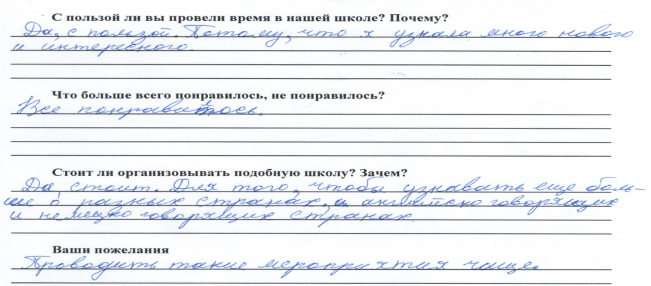 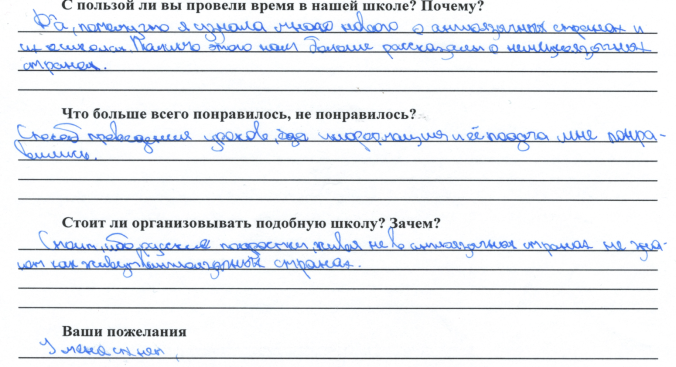 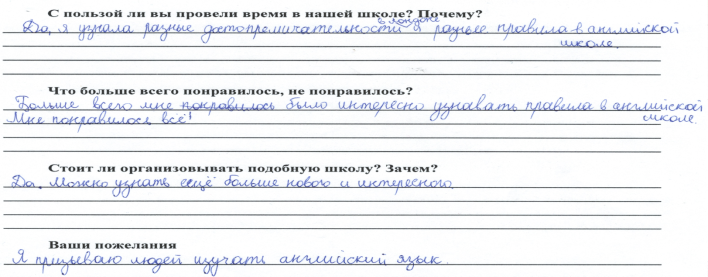 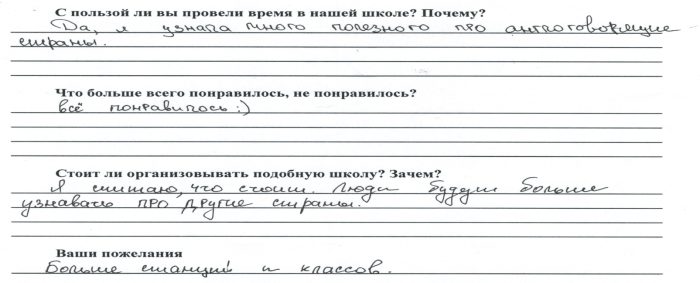 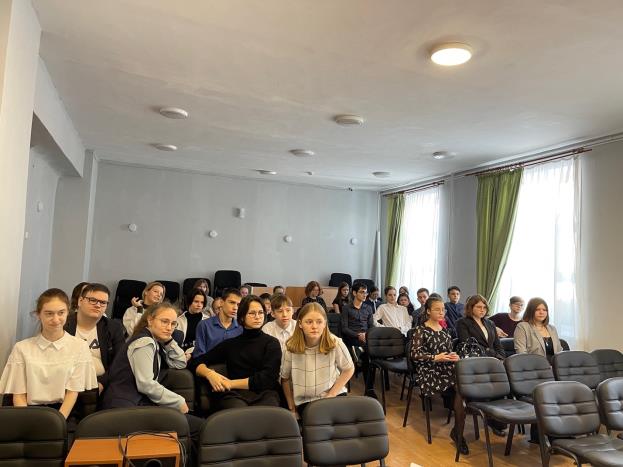 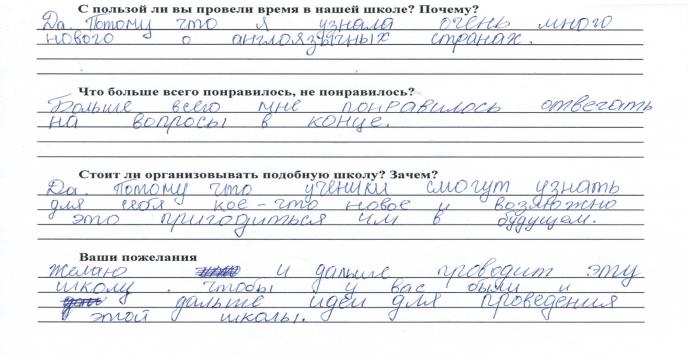 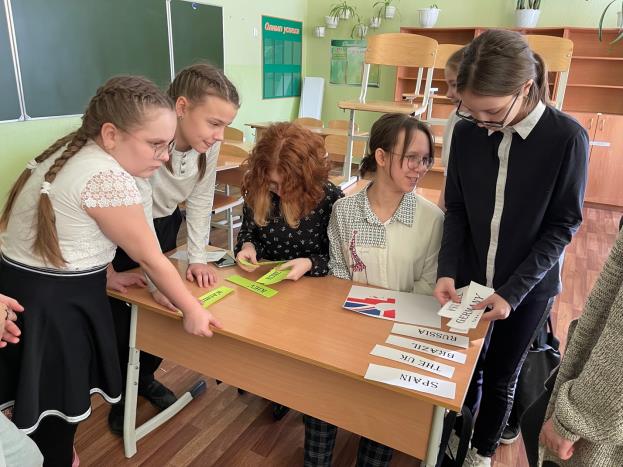 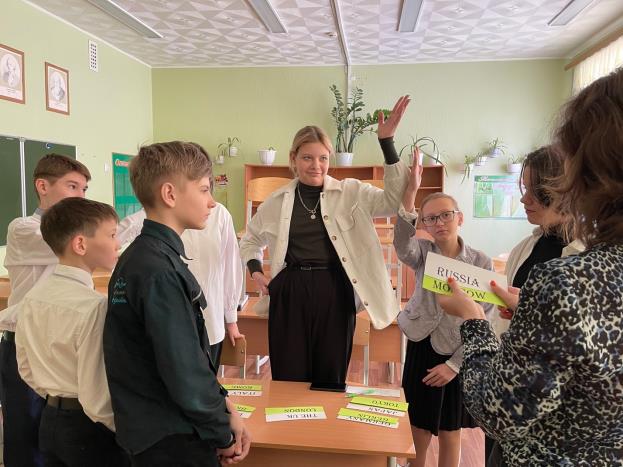 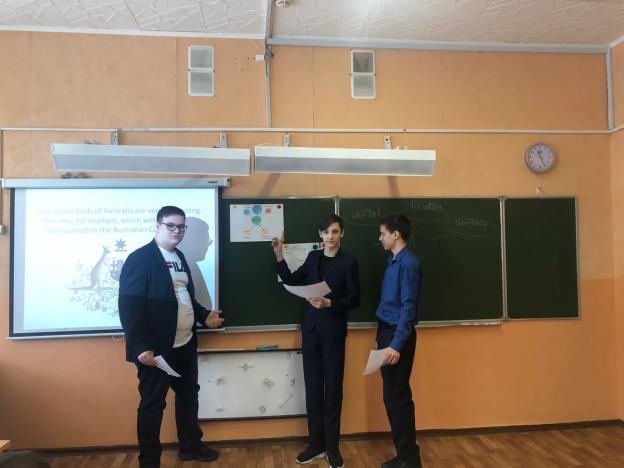 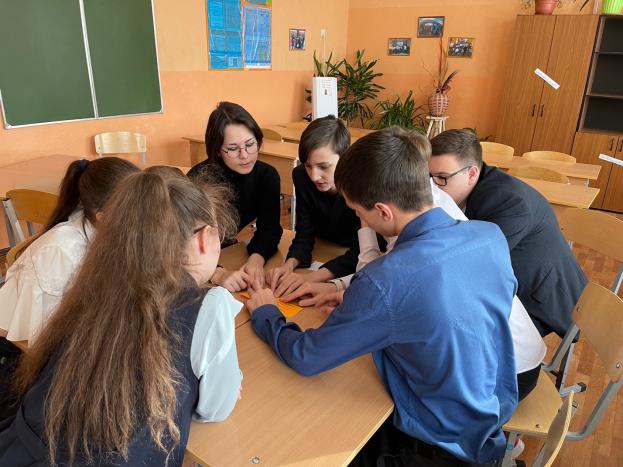 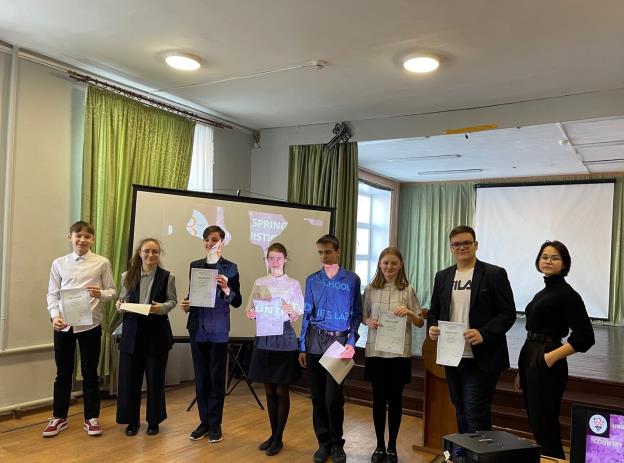 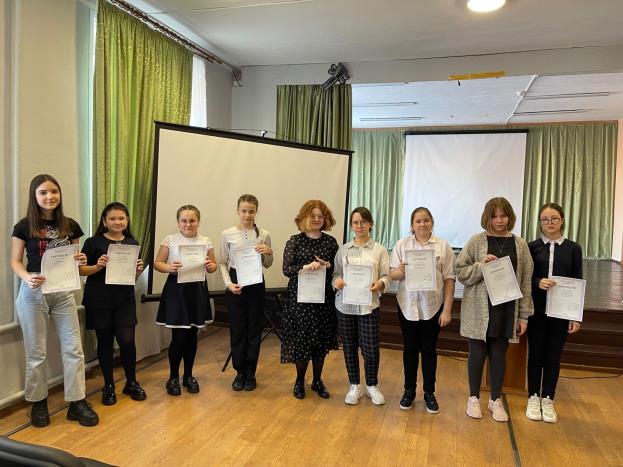 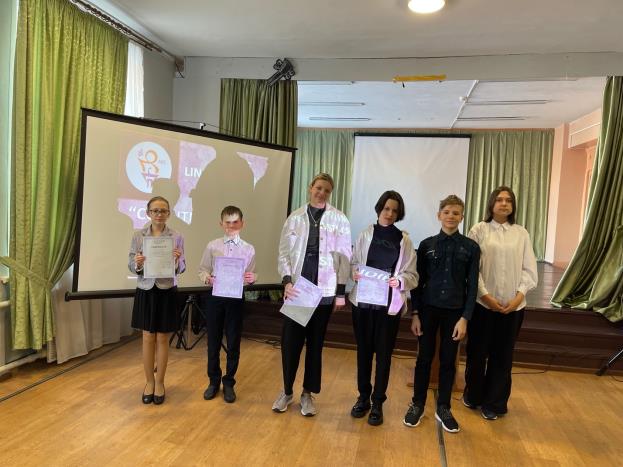 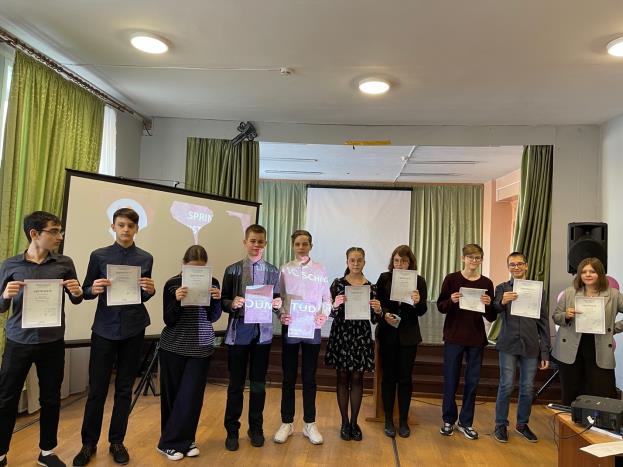 